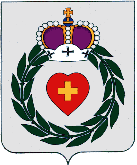 МУНИЦИПАЛЬНОЕ БЮДЖЕТНОЕ ОБРАЗОВАТЕЛЬНОЕ УЧРЕЖДЕНИЕ ДОПОЛНИТЕЛЬНОГО ОБРАЗОВАНИЯ«БОРОВСКАЯ ДЕТСКО-ЮНОШЕСКАЯ СПОРТИВНАЯ ШКОЛА «ЗВЕЗДА»Калужская область, Боровский районДОПОЛНИТЕЛЬНАЯ ОБРАЗОВАТЕЛЬНАЯПРЕДПРОФЕССИОНАЛЬНАЯ ПРОГРАММА«БАСКЕТБОЛ»Направленность: Физкультурно-спортивнаяВозраст обучающихся: 8 - 18 летСрок реализации программы: 10 летРазработчик: _____________________________(ФИО, должность)Боровск 2017Содержание:Пояснительная запискаНормативная частьМетодическая часть3.1 Содержание программного материала для этапа начальной подготовки.3.2 Содержание программного материала для тренировочных групп (этап начальной спортивной специализации)3.3 Содержание программного материала для тренировочных групп (этап углубленной подготовки)3.4 Содержание программного материала для групп совершенствования спортивного мастерства3.5 Требования к технике безопасности в условиях тренировочных занятий3.6 Врачебный контроль.3.7 Восстановительные средства и мероприятия3.8 Воспитательная работа3.9 Инструкторская и судейская практика 3.10 Психологическая подготовкаСистема контроля и зачётные требованияСписок информационного обеспеченияПояснительная записка.Программа МБОУ ДО «Боровская ДЮСШ «Звезда» по предпрофессиональной подготовке (далее - Программа) для отделения баскетбол подготовлена на основе нормативно-правовых основ, регулирующих деятельность спортивных школ, устава МБОУ ДО «Боровская ДЮСШ «Звезда» и Федерального стандарта спортивной подготовки по данному виду спорта (далее - ФССП), разработанного на основании части 1 статьи 34 Федерального закона от 14.12.2007 № 329-ФЗ «О физической культуре и спорта в Российской Федерации».Цель реализации Программы заключается в подготовке гармонично развитых спортсменов и воспитании социально активных личностей, готовых к трудовой деятельности в будущем.Программный материал объединен в целостную систему многолетней спортивной подготовки и предусматривает решение следующих основных задач:содействие гармоничному физическому развитию, разносторонней физической подготовленности и укреплению здоровья обучающихся;подготовка спортсменов высокой квалификации;воспитание смелых, волевых, дисциплинированных, обладающих высоким уровнем социальной активности и ответственности спортсменов; подготовка инструкторов и судей по баскетболу.В основе решения поставленных задач, лежит выведение спортсмена на высокий уровень спортивных достижений, выполнения требований для присвоения спортивных разрядов и званий.Баскетбол – одна из самых зрелищных и захватывающих игр. Баскетбол зародился в Америке. Баскетбол является и в России одной из популярных спортивных игр. Прогресс баскетбола наблюдается ежегодно. В стране открываются специализированные отделения по баскетболу в ДЮСШ, СДЮСШОР, направленные как на развитие массового детско-юношеского направления в спорте, так и  на спорт высших достижений. Существуют и проблемы развития баскетбола, одна из которых – повышение качества учебно – тренировочного процесса в образовательных школах. Эта тенденция обусловлена высокими требованиями к двигательной и функциональной подготовленности учащихся школ, основы которой должны закладываться с детского и юношеского возраста.Баскетбол – командный вид спорта. Участие в соревнованиях помогает юным баскетболистам совершенствоваться в мастерстве. Однако реализация физических качеств должна осуществляться в зависимости от возрастных особенностей. Это положение непосредственно связано с индивидуализацией подготовки юных игроков. В баскетболе индивидуализация осуществляется по нескольким критериям: по возрасту, полу, игровому амплуа, антропометрическим признакам, биологическому созреванию. И нельзя требовать от детей больше, чем они могут выполнить на данном возрастном этапе. Настоящая Программа реализуется для детей с возраста 8 лет. Срок реализации программы 10 лет. Формой проведения занятий по Программе являются тренировочные занятия. Минимальное количество детей в группах соответствует этапу обучения (табл 1.).Таблица 1Система предпрофессиональной программы по баскетболу представляет собой организацию и проведение, физкультурно-спортивной и тренировочной деятельности обучающихся, по общей физической подготовке, специализированной подготовке в избранном виде спорта, связанных с участием в соревнованиях и проведением тренировочных сборов. Отбор и прием на отделение осуществляются приемной комиссией МБОУ ДО «Боровская ДЮСШ «Звезда» путём сдачи нормативов по общей физической подготовке, на основании протокола приёмной  комиссии.Перевод осуществляется путём сдачи обучающимися контрольно-переводных нормативов, выполнением или подтверждением квалификационных разрядов.В ходе реализации программы можно выделить следующие этапы спортивной подготовки:Предварительная подготовка (8-12 лет). Основные задачи этапа – общее физическое развитие, укрепление здоровья, привитие интереса к занятиям спортом.Всесторонняя физическая подготовка (13-16 лет). Основные задачи этапа – продолжение общего физического развития, укрепления здоровья и закаливания, а также изучение и совершенствование техники избранного вида спорта.Специальная подготовка (17-18 лет). Основные задачи этапа – углубленное изучение и совершенствование техники избранного вида спорта, дальнейшее повышение уровня общей и специальной физической подготовки, воспитание волевых качеств.Отбор и прием на отделение баскетбол осуществляются приемной комиссией МБОУ ДО «Боровская ДЮСШ «Звезда» путём сдачи нормативов по общей физической подготовке, на основании протокола приёмной  комиссии.Перевод осуществляется путём сдачи обучающимися контрольно-переводных нормативов, выполнением или подтверждением квалификационных разрядов.Многолетняя физическая подготовка спортсменов базируется на следующих принципах:Единая педагогическая система, обеспечивающая преемственность задач, средств, методов и форм подготовки всех возрастных групп;Направленность на достижение высшего спортивного мастерства на всех этапах подготовки;Оптимальное соотношение всех сторон подготовки спортсмена;Поступательное увеличение объёма тренировочных и соревновательных нагрузок.В ходе реализации программы можно выделить следующие этапы подготовки:Предварительная подготовка (этап начальной подготовки). Основные задачи этапа – общее физическое развитие, укрепление здоровья, привитие интереса к занятиям спортом.Всесторонняя физическая подготовка (тренировочный этап). Основные задачи этапа – продолжение общего физического развития, укрепления здоровья и закаливания, а также изучение и совершенствование техники избранного вида спорта.Специальная подготовка (этап совершенствования спортивного мастерства). Основные задачи этапа – углубленное изучение и совершенствование техники избранного вида спорта, дальнейшее повышение уровня общей и специальной физической подготовки, воспитание волевых качеств.Учебный план Во время занятий тренер должен опираться на объемы тренировочного процесса по разделам обучения (таблица 2), а на этапе совершенствования спортивного мастерства также на индивидуальные планы спортсменов.Таблица 2Рекомендуемые темы для теоретической подготовки и их распределение по месяцам представлены в таблице 3.Таблица 3В тренировочном процессе должны развиваться следующие навыки в других видах спорта, способствующие повышению профессионального мастерства в баскетболе. Такие навыки развивают акробатические упражнения (группировки и перекаты в различных положениях, стойка на лопатках, стойка на голове и руках, кувырки вперед и назад), легкоатлетические упражнения (упражнения в беге, прыжках и метаниях), а также спортивные и подвижные игры (ручной мяч, футбол, бадминтон и др.; основные приемы техники игры в нападении и защите. Индивидуальные тактические действия и простейшие взаимодействия игроков в защите и нападении).Методическая часть3.1 Содержание программного материала для этапа начальной подготовки.Задачи и преимущественная направленность тренировки:укрепление здоровья;привитие интереса к занятиям баскетболом;приобретение разносторонней физической подготовленности на основе комплексного применения упражнений из различных видов спорта, подвижных и спортивных игр; овладение основами передвижений и технических действий;формирование черт спортивного характера;формирование должных норм общественного поведения;выявление задатков, способностей и спортивной одаренности. Теоретическая подготовка:1. Вводное занятие. Краткие исторические сведения о возникновении баскетбола. Баскетбол в России и мире.2. Правила проведения и техники безопасности на занятиях. Инвентарь, используемый на тренировках, одежда и обувь.3. Гигиена, закаливание, режим дня, врачебный контроль и самоконтроль спортсмена.4. Краткая характеристика техники передвижений и технических действий в баскетболе. Соревнования по баскетболу.Практическая подготовка:Общая физическая подготовка. (ОФП)В состав  ОФП  входят строевые упражнения и команды для управления группой; упражнения из гимнастики, легкой атлетики, акробатики, подвижные и спортивные игры.Гимнастические упражнения подразделяются на три группы: первая – для мышц рук и плечевого пояса, вторая – для мышц туловища и шеи; третья – для мышц ног и таза.Акробатические упражнения включают группировки и перекаты в различных положениях, стойка на лопатках, стойка на голове и руках, кувырки вперед и назад; соединение нескольких акробатических упражнений в несложные комбинации. Легкоатлетические упражнения. Сюда входят упражнения в беге, прыжках и метаниях.Спортивные и подвижные игры. Ручной мяч, футбол, бадминтон и др. основные приемы техники игры в нападении и защите. Индивидуальные тактические действия и простейшие взаимодействия игроков в защите и нападении. 2. Специальная физическая подготовка (СФП).Упражнения для развития быстроты движения и прыгучести. Ускорения, рывки на отрезках от 3 до  из различных положений. Бег с максимальной частотой шагов на месте и перемещаясь. Многократные прыжки с ноги на ногу. Прыжки на одной ноге на месте и в движении.    Упражнения для развития качеств, необходимых для выполнения броска. Сгибание и разгибание рук в лучезапястных суставах и круговые движения кистями. Отталкивание от стены ладонями и пальцами. Метание мячей различного веса и объема на точность, дальность, быстроту. Метание палок. Удары по летящему мячу.Упражнения для развития игровой ловкости. Подбрасывание и ловля мяча в ходьбе, беге, после поворота, кувырков, падения. Ловля мяча после кувырка с попаданием в цель. Метание теннисного и баскетбольного мяча во внезапно появившуюся цель. Броски мяча в стену и последующей ловлей. Ведение мяча с ударами о скамейку, о пол. Ведение мяча с одновременным выбиванием мяча у партнера.    Упражнения для развития специальной выносливости. Многократные упражнения в беге, прыжках, технико-тактических упражнениях с различной интенсивностью и различной продолжительностью работы и отдыха. Игры. Круговая тренировка. 3.Техническая подготовка.    Прыжок толчком двух ног, прыжок толчком одной ноги, остановка прыжком, остановка двумя шагами. Повороты вперед, повороты назад. Ловля мяча двумя руками на месте и в движении, в прыжке, при встречном движении, при поступательном движении, при движении сбоку, ловля рукой на месте. Ловля мяча одной рукой в движении. Передача мяча двумя руками сверху, от плеча, от груди. Передача двумя руками снизу, с места. Передача мяча двумя руками в прыжке. Встречные передачи мяча. Передача мяча одной рукой сверху, от плеча, от груди. Ведение мяча с высоким отскоком, с низким отскоком. Ведение мяча со зрительным контролем. Ведение мяча на месте, ведение мяча по прямой. Броски в корзину двумя руками сверху. Броски в корзину двумя руками от груди. Броски в корзину двумя руками снизу. Броски в корзину двумя руками с отскоком от щита. Броски в корзину двумя руками с места и в движении. Броски в корзину двумя руками (ближние). Броски в корзину одной рукой от плеча. Броски в корзину одной рукой с отскоком от щита. 3.2 Содержание программного материала для тренировочных групп (этап начальной спортивной специализации)Задачи и преимущественная направленность тренировки:укрепление здоровья;повышение разносторонней физической и функциональной подготовленности;углубленное изучение основных элементов техники баскетбола;приобретение соревновательного опыта;приобретение навыков в организации и проведении соревнований по общей и специальной физической подготовке.Эффективность спортивной тренировки на этапе начальной спортивной специализации обусловлена рациональным сочетанием процессов овладения техникой и физической подготовкой занимающихся. В этот период наряду с упражнениями из различных видов спорта, спортивными и подвижными играми широко используются комплексы специальных подготовительных упражнений и методы тренировки, направленные на развитие специальной выносливости баскетболиста. Теоретическая подготовка:1. Баскетбро в мире, России. ДЮСШ.2. Спорт и здоровье.3. Инвентарь для занятий баскетболом.Основы техники баскетбола. Правила соревнований по баскетболу.Практическая подготовка:1. Общая физическая подготовка (ОФП)В состав  ОФП  входят строевые упражнения и команды для управления группой; упражнения из гимнастики, легкой атлетики, акробатики, подвижные и спортивные игры.Гимнастические упражнения подразделяются на три группы: первая – для мышц рук и плечевого пояса, вторая – для мышц туловища и шеи; третья – для мышц ног и таза.Акробатические упражнения включают группировки и перекаты в различных положениях, стойка на лопатках, стойка на голове и руках, кувырки вперед и назад; соединение нескольких акробатических упражнений в несложные комбинации. Легкоатлетические упражнения. Сюда входят упражнения в беге, прыжках и метаниях.Спортивные и подвижные игры. Ручной мяч, футбол, бадминтон и др. основные приемы техники игры в нападении и защите. Индивидуальные тактические действия и простейшие взаимодействия игроков в защите и нападении.  Специальная физическая подготовка.    Упражнения для развития быстроты движения и прыгучести. Ускорения, рывки на отрезках от 3 до  из различных положений. Бег с максимальной частотой шагов на месте и перемещаясь. Рывки по зрительно воспринимаемым сигналам. Бег за лидером. Бег на короткие отрезки с прыжками в конце, середине, начале дистанции. Многократные прыжки с ноги на ногу. Прыжки на одной ноге на месте и в движении     Упражнения для развития качеств, необходимых для выполнения броска. Передвижение в упоре на раках по кругу. Передвижение на руках в упоре лежа. Метание мячей различного веса и объема на точность, дальность, быстроту. Удары по летящему мячу. Бросок мяча в прыжке с разбега.    Упражнения для развития игровой ловкости. Метание теннисного и баскетбольного мяча во внезапно появившуюся цель. Броски мяча в стену и последующей ловлей. Ведение мяча с ударами о скамейку, о пол. Ведение мяча с одновременным выбиванием мяча у партнера. Комбинированные упражнения.    Упражнения для развития специальной выносливости. Многократные упражнения в беге, прыжках, технико-тактических упражнениях с различной интенсивностью и различной продолжительностью работы и отдыха. Игры. Круговая тренировка.  Техническая подготовка.    Повороты вперед, повороты назад. Ловля мяча двумя руками на месте и в движении, в прыжке, при встречном движении, при поступательном движении, при движении сбоку, ловля рукой на месте. Ловля мяча одной рукой в движении. Передача мяча двумя руками сверху, от плеча, от груди. Передача двумя руками снизу, с места. Передача мяча двумя руками в прыжке. Встречные передачи мяча. Передача мяча одной рукой сверху, от плеча, от груди. Ведение мяча с высоким отскоком, с низким отскоком. Ведение мяча без зрительного контроля. Ведение мяча со зрительным контролем. Ведение мяча по дугам, ведение мяча по кругам. Ведение мяча зигзагом. Броски в корзину одной рукой от плеча. Броски в корзину одной рукой с отскоком от щита. Броски в корзину одной рукой в прыжке. Броски в корзину одной рукой прямо перед щитом. Броски в корзину одной рукой параллельно щиту.  Тактическая подготовка.   Тактика нападения. Выход для получения мяча. Выход для отвлечения мяча. Розыгрыш мяча. Атака корзины. «Передай мяч и выходи». Наведение, пересечение.   Тактика защиты. Противодействие получению мяча. Противодействие выходу на свободное место. Противодействие розыгрышу мяча. Противодействие атаки корзины. Подстраховка. Система личной защиты. 3.3 Содержание программного материала для тренировочных групп (этап углубленной подготовки)Задачи и преимущественная направленность тренировки:совершенствование техники игровых действий в баскетболе;воспитание специальных физических качеств;повышение функциональной подготовленности;освоение допустимых тренировочных нагрузок;накопление соревновательного опыта.Этап углубленной тренировки приходится на период, когда в основном завершается формирование всех функциональных систем подростка, обеспечивающих высокую работоспособность и резистентность организма по отношению к неблагоприятным факторам, проявляющимся в процессе напряженной тренировки. Удельный вес специальной подготовки неуклонно возрастает за счет увеличения времени, отводимого на специальные подготовительные и соревновательные упражнения. В баскетболе доминирующее место занимают сложнокоординационные упражнения, которые в наибольшей степени способствуют развитию баскетболиста. На этапе углубленной тренировки спортсмен начинает совершенствовать свои тактические способности, овладевает умением оперативно решать двигательные задачи, возникающие в процессе игры.Теоретическая подготовка:Перспективы подготовки юных баскетболистов в тренировочных группах.2. Педагогический и врачебный контроль, физические возможности и функциональное состояние организма спортсмена.Технические действия баскетболистов.Основы методики тренировки баскетболиста.Практическая подготовка: Общая физическая подготовка (ОФП)В состав  ОФП  входят строевые упражнения и команды для управления группой; упражнения из гимнастики, легкой атлетики, акробатики, подвижные и спортивные игры.Гимнастические упражнения подразделяются на три группы: первая – для мышц рук и плечевого пояса, вторая – для мышц туловища и шеи; третья – для мышц ног и таза.Акробатические упражнения включают группировки и перекаты в различных положениях, стойка на лопатках, стойка на голове и руках, кувырки вперед и назад; соединение нескольких акробатических упражнений в несложные комбинации. Легкоатлетические упражнения. Сюда входят упражнения в беге, прыжках и метаниях.Спортивные и подвижные игры. Ручной мяч, футбол, бадминтон и др. основные приемы техники игры в нападении и защите. Индивидуальные тактические действия и простейшие взаимодействия игроков в защите и нападении.  Специальная физическая подготовка.    Упражнения для развития быстроты движения и прыгучести. Ускорения, рывки на отрезках от 3 до  из различных положений. Бег с максимальной частотой шагов на месте и перемещаясь. Рывки по зрительно воспринимаемым сигналам. Бег за лидером. Бег на короткие отрезки с прыжками в конце, середине, начале дистанции. Многократные прыжки с ноги на ногу. Прыжки на одной ноге на месте и в движении     Упражнения для развития качеств, необходимых для выполнения броска. Передвижение в упоре на раках по кругу. Передвижение на руках в упоре лежа. Метание мячей различного веса и объема на точность, дальность, быстроту. Удары по летящему мячу. Бросок мяча в прыжке с разбега.    Упражнения для развития игровой ловкости. Метание теннисного и баскетбольного мяча во внезапно появившуюся цель. Броски мяча в стену и последующей ловлей. Ведение мяча с ударами о скамейку, о пол. Ведение мяча с одновременным выбиванием мяча у партнера. Комбинированные упражнения.    Упражнения для развития специальной выносливости. Многократные упражнения в беге, прыжках, технико-тактических упражнениях с различной интенсивностью и различной продолжительностью работы и отдыха. Игры. Круговая тренировка.  Техническая подготовка.    Ловля мяча двумя руками на месте и в движении, в прыжке, при встречном движении, при поступательном движении, при движении сбоку, ловля рукой на месте. Ловля мяча одной рукой в движении. Передача мяча двумя руками сверху, от плеча, от груди. Передача двумя руками снизу, с места. Передача мяча двумя руками в прыжке. Встречные передачи мяча. Передача мяча одной рукой сверху, от плеча, от груди. Ведение мяча без зрительного контроля. Ведение мяча по дугам, ведение мяча по кругам. Ведение мяча зигзагом. Броски в корзину одной рукой от головы. Броски в корзину одной рукой с отскоком от щита. Броски в корзину одной рукой в прыжке. Броски в корзину одной рукой прямо перед щитом. Броски в корзину одной рукой параллельно щиту.  Тактическая подготовка.   Тактика нападения. Выход для получения мяча. Выход для отвлечения мяча. Розыгрыш мяча. Атака корзины. «Передай мяч и выходи». Наведение, пересечение.   Тактика защиты. Противодействие получению мяча. Противодействие выходу на свободное место. Противодействие розыгрышу мяча. Противодействие атаки корзины. Подстраховка. Система личной защиты. 3.4 Содержание программного материала для групп совершенствования спортивного мастерстваЗадачи и преимущественная направленность тренировки: повышение специальной подготовленности;освоение повышенных тренировочных нагрузок;дальнейшее совершенствование технического мастерства;дальнейшее приобретение соревновательного образа;выполнение спортивных разрядов. 	Этап спортивного совершенствования в баскетболе совпадает с возрастом достижением первых больших успехов. Таким образом, одним из основных направлений тренировки являются подготовка и успешное участие в соревнованиях. По сравнению с предыдущими этапами тренировочный  процесс всё более индивидуализируются. Спортсмены используют весь комплекс наиболее эффективных специальных средств, методов и организационных форм тренировки. Важное место в тренировке занимает организованная подготовка на учебно-тренировочных сборах, что позволяет значительно увеличить как общее количество тренировочных занятий, так и занятия с повышенными нагрузками. Продолжается совершенствование спортивной техники. При этом особое внимание уделяется её индивидуализации повешению надежности в экстремальных условиях спортивных состязаний. Спортсмен должен овладеть всем арсеналом средств и методов ведение тактической борьбы в гонке.Теоретическая подготовка:1. Основы совершенствования спортивного мастерства.2. Основы методики тренировки.3. Анализ соревновательной деятельности.4. Основы комплексного контроля в системе подготовки баскетболиста.5.  Восстановительные средства и мероприятия.Практическая подготовка:Физическая подготовка.На этапе совершенствования спортивного мастерства спортсмены часто работают в высокой и максимальной зонах интенсивности, что обусловлено стремлением к достижению высоких спортивных результатов.Классификация интенсивности тренировочных нагрузок представлена в таблице 4.Таблица 4Практическая подготовка: Общая физическая подготовка (ОФП)В состав  ОФП  входят строевые упражнения и команды для управления группой; упражнения из гимнастики, легкой атлетики, акробатики, подвижные и спортивные игры.Гимнастические упражнения подразделяются на три группы: первая – для мышц рук и плечевого пояса, вторая – для мышц туловища и шеи; третья – для мышц ног и таза.Акробатические упражнения включают группировки и перекаты в различных положениях, стойка на лопатках, стойка на голове и руках, кувырки вперед и назад; соединение нескольких акробатических упражнений в несложные комбинации. Легкоатлетические упражнения. Сюда входят упражнения в беге, прыжках и метаниях.Спортивные и подвижные игры. Ручной мяч, футбол, бадминтон и др. основные приемы техники игры в нападении и защите. Индивидуальные тактические действия и простейшие взаимодействия игроков в защите и нападении.  Специальная физическая подготовка.    Упражнения для развития быстроты движения и прыгучести. Ускорения, рывки на отрезках от 3 до  с отягощениями и без. Бег с максимальной частотой шагов на месте и перемещаясь. Рывки по зрительно воспринимаемым сигналам. Бег за лидером. Бег на короткие отрезки с прыжками в конце, середине, начале дистанции. Упражнения с отягощениями и с использованием тренажёров.    Упражнения для развития качеств, необходимых для выполнения броска. Сгибание, разгибание рук в упоре лёжа. Передвижение в упоре на раках по кругу. Передвижение на руках в упоре лежа. Метание мячей различного веса и объема на точность, дальность, быстроту. Удары по летящему мячу. Бросок мяча в прыжке с разбега.    Упражнения для развития игровой ловкости. Ведение мячей различного размера и веса. Метание теннисного и баскетбольного мяча во внезапно появившуюся цель. Ведение мяча с одновременным выбиванием мяча у партнера. Комбинированные упражнения.    Упражнения для развития специальной выносливости. Многократные упражнения в беге, прыжках, технико-тактических упражнениях с различной интенсивностью и различной продолжительностью работы и отдыха. Игры. Круговая тренировка.  Техническая подготовка.    Передача и ловля мяча двумя в меняющейся игровой ситуации. Ведение мяча без зрительного контроля с противодействием. Броски в корзину одной рукой от головы с сопротивлением. Броски в корзину одной рукой с отскоком от щита. Броски в корзину одной рукой в прыжке. Броски в корзину одной рукой прямо перед щитом. Броски в корзину одной рукой параллельно щиту.  Тактическая подготовка.   Тактика нападения. Атака корзины, противодействие зонной и личной защите, заслон, перегрузка, игровые комбинации.  Тактика защиты. Противодействие атаки корзины в личной и зонной защите. Подстраховка. 3.5 Требования к технике безопасности в условиях тренировочных занятий 1. Общие требования 1.1. К занятиям баскетболом допускаются обучающиеся МБОУ ДО «Боровская ДЮСШ «Звезда», прошедшие инструктаж по охране труда, медицинский осмотр и не имеющие противопоказаний по состоянию здоровья 1.2. При проведении занятий необходимо соблюдать правила поведения, расписание  тренировочных занятий, установленные режимы тренировки и отдыха, правила личной гигиены 1.3. При проведении занятий по баскетболу возможно воздействие на обучающихся следующих опасных факторов: травмы при падении, травмы при столкновениях, выполнение упражнений без разминки.1.4. При несчастном случае пострадавший или очевидец несчастного случая обязан немедленно сообщить тренеру, который сообщает об этом администрации школы. При неисправности спортивного инвентаря прекратить занятия и сообщить об этом тренеру.15. Обучающиеся, допустившие невыполнение или нарушение инструкции по охране труда, привлекаются к ответственности и со всеми обучающимися проводится внеплановый инструктаж по охране труда. 2. Требования безопасности перед началом занятий. 2.1. Надеть спортивную форму. 2.2. Проверить исправность спортинвентаря.2.3. Провести разминку.3. Требования безопасности во время занятий 3.1. Четко выполнять все требования и распоряжения тренера.3.2. Не использовать неисправный инвентарь или экипировку.3.4. Выходить на площадку только с разрешения тренера.3.7. Запрещается резко останавливаться тормозить и падать. 3.8. Обязательно предупредить тренера (лично или через товарища) о невозможности продолжить тренировку по каким-либо причинам.4. Требования безопасности в аварийных ситуациях. 4.1. При плохом самочувствии прекратить занятия и сообщить об этом тренеру.4.2. При получении травмы немедленно оказать первую помощь пострадавшему, сообщить об этом тренеру или администрации школы, при необходимости отправить пострадавшего в ближайшее лечебное учреждение.5. Требования безопасности по окончании занятий. 5.1. Снять спортивную форму. 5.2. Принять душ или тщательно вымыть лицо и руки мылом. 5.3. Убрать спортивный инвентарь и форму в отведенное для хранения место  Врачебный контроль.Врачебный контроль осуществляется медицинским работником. К занятиям баскетболом допускаются дети, имеющие допуск врача.При контроле за функциональным состоянием организма занимающихся решаются следующие вопросы: отвечают ли их функциональные возможности в настоящее время и в перспективе требованиям баскетбола и соответствует ли функциональному потенциалу юного спортсмена, планируемым спортивным результатам; соответствуют ли тренировочные и соревновательные нагрузки возможностям функционального состояния организма юного спортсмена.Оперативный контроль осуществляется путем педагогических и врачебных наблюдений на тренировочных занятиях. При этом решаются следующие задачи: выявление начальных стадий заболеваний (скрытой патологии), проявляющихся только при значительных тренировочных и соревновательных нагрузках; оценка функционального состояния организма по переносимости нагрузок; оценка гигиенических условий занятий, соответствие методики занятий гигиеническим требованиям (разминка, восстановительные средства на тренировках, соревнованиях, заключительная часть тренировочного занятия).При проведении оперативного контроля выявляются также перенапряжения, заболевания, производится оценка функционального состояния спортсмена после тренировки, соревнований. При признаках перетренировки производится углубленное медицинское обследование с использованием лабораторных методов исследования, регистрируется электрокардиограмма.Анализ результатов контроля позволяет сформулировать заключение о прерывании, прекращении или коррекции тренировочного процесса, проведения мероприятий по оздоровлению тренировочной среды, необходимости медицинской реабилитации спортсменов. При проведении врачебного контроля используются комплексы контрольных упражнений для оценки общей, специальной и технико-тактической подготовленности учащихся, которые выполняются на основе стандартизованных тестов.3.7 Восстановительные средства и мероприятия.Восстановление спортивной работоспособности и нормального функционирования организма после тренировочных и соревновательных нагрузок – неотъемлемая составная часть системы подготовки спортсменов. Выбор средств восстановления определяется возрастом, квалификацией, индивидуальными особенностями спортсменов, этапом подготовки, задачами тренировочного процесса, характером и особенностями построения тренировочных нагрузок.В процессе занятий в группе начальной подготовки используют педагогические средства восстановления путем правильного чередования физических нагрузок и отдыха, правильной установки интервалов отдыха, рационального чередования различных упражнений, использования игровых форм и влияния на психику ребенка положительных эмоций.Основной путь оптимизации восстановительных процессов на этапах спортивной подготовки – рациональная тренировка и режим юных спортсменов, предусматривающие интервалы отдыха, достаточные для естественного протекания восстановительных процессов. Полноценное питание.Из дополнительных средств восстановления рекомендуется систематическое применение водных процедур гигиенического и закаливающего характера. Витаминизация с учетом сезонных изменений. Релаксационные и дыхательные упражнения. 1.Медико-биологические средства восстановления.Рациональное питание. Объем и направленность тренировочных и соревновательных нагрузок обусловливают потребности организма спортсмена в пищевых веществах и энергии. Работа баскетболиста характеризуется интенсивными мышечными усилиями, в основном, смешанного (аэробно-анаэробного) характера энергообеспечения. Энергетическими субстратами служат углеводы, свободные жирные кислоты и кетоновые тела, причем с увеличением длительности нагрузки мобилизация жирных кислот возрастает. Поэтому рацион баскетболиста должен быть высококалорийным. В общем количестве потребляемых калорий доля белков должна составлять 14-15%, жиров – 255, углеводов – 60-61%.Подбор пищевых продуктов на отдельные приемы пищи зависит от того, когда она принимается (до и после физической нагрузки). При этом следует ориентироваться на время задержки пищевых продуктов в желудке.Рациональное питание обеспечивается правильным распределением пищи в течение дня. Физические факторы. Применение физических факторов основано на их способности неспецифической стимуляции функциональных систем организма. Наиболее доступны гидропроцедуры. Эффективность и направленность воздействия гидропроцедур зависит от температуры и химического состава воды.Кратковременные холодные водные процедуры (ванны ниже 33 градусов, души ниже 20 градусов) возбуждают нервную систему, тонизируют мышцы, повышают тонус сосудов и применяются утром до тренировки или после дневного сна. Теплые ванны и души (37-38 градусов) обладают седативным действием. Повышают обмен веществ и применяются после тренировки. При объемных тренировках аэробной направленности рекомендуются хвойные  и морские ванны. После скоростных нагрузок хорошее успокаивающее и восстановительное средство – эвкалиптовые ванны.В практике спортивной тренировки широкое распространение и авторитет получили суховоздушные бани-сауны. Пребывание в сауне без предварительной физической нагрузки должно быть не более 30-35 мин., а предварительной нагрузкой – не более 20-25 мин. Пребывание в сауне более 10 мин. при 90-100 градусах нежелательно, так как может вызвать отрицательные сдвиги в функциональном состоянии нервно-мышечного аппарата. Оптимальное время разового пребывания в сауне может быть определено по частоте пульса, который не должен повышаться к концу захода на 150-160% по отношению к исходному. Каждый последующий заход должен быть короче предыдущего. После сауны спортсмену необходимо отдохнуть не менее 45-60 мин. в том случае, когда требуется повысить или как можно быстрее восстановить понижению работоспособности, целесообразно применять парную в сочетании с холодными водными процедурами.Массаж. Спортивный массаж представляет собой чрезвычайно эффективное средство борьбы с утомлением, способствует повышению работоспособности. В зависимости от цели, времени между выступлениями, степени утомления, характера выполнения работы применяется конкретная методика восстановительного массажа.Для снятия нервно-мышечного напряжения и отрицательных эмоций проводит общий массаж, используя в основном приемы поглаживания, легкие разминания, потряхивания. Приемы выполняются в медленном темпе. Массаж должен быть поверхностным. Массаж, производимый для улучшения кровообращения и окислительно-восстановительных процессов, должен быть продолжительным, отличаться глубиной воздействия. Однако, быть безболезненным. Основной прием – разминание. После легких нагрузок оптимальная продолжительность массажа составляет 5-10 мин., после средних – 10-15 мин, после тяжелых – 15-20 мин., после максимальных – 20-25 мин. Помещение, в котором проводится массаж, должно быть хорошо проветренным, светлым, теплым.Недопустимо использование фармакологических средств восстановления (кроме витаминов и препаратов, назначенных врачом для лечения) в пубертатный период развития организма юного спортсмена.2.Психологические средства восстановления.Эти средства условно подразделяются на психолого-педагогические (оптимальный моральный климат в группе, положительные эмоции, комфортные условия быта, интересный, разнообразный отдых и др.) и психогигиенические (регуляция и саморегуляция психических состояний путем удлинения сна, внушенного сна-отдыха, психорегулирующая и аутогенная тренировки, цветовые и музыкальные воздействия, специальные приемы мышечной релаксации и др.)3.8 Воспитательная работаВоспитательная работа предполагает тесное единство нравственного, умственного, эстетического и трудового воспитания с учетом особенностей физкультурно-спортивной, соревновательно-тренировочной деятельности, особенностей их влияния ни личность молодого человека. Воспитательное воздействие органически входит в тренировочно-соревновательную деятельность и жизнь спортивной школы.Важнейшим условием успешного осуществления воспитательной работы с юными спортсменами является единство воспитательных действий. Направленное формирование личности юного спортсмена – итог комплексного влияния многих факторов социальной системы воспитания, в том числе семьи, школы, основного коллектива, членом которого является спортсмен, педагога, других лиц и организаций, осуществляющих воспитательные функции.В работе с юными спортсменами применяется широкий круг средств и методов воспитания. В качестве средств используются тренировочные занятия, спортивные соревнования, беседы, собрания, кинофильмы, наглядные пособия, произведения искусства. Общественно полезный труд, общественная деятельность. В качестве методов нравственного воспитания применяется формирование нравственного сознания (нравственное просвещение) и общественного поведения, использование положительного примера,  стимулирование положительных действий (поощрение), предупреждение и обсуждение отрицательных действий (наказание), упражнение (практическое научение).Важнейшим фактором воспитания юных спортсменов, условием формирования личности спортсмена является спортивный коллектив. Юные спортсмены выполняют разнообразные общественные поручения, работают на общественных началах в качестве инструкторов, судей, членов бюро секций, что служит хорошей школой положительного нравственного опыта.Эффективность воспитательной работы во многом зависит от активности спортсмена. Принятие личных комплексных планов, в которых учащиеся формулируют поставленные перед собой задачи, повышает чувство ответственности за свою учебу и спортивные достижения. При решении задач по сплочению спортивного коллектива и воспитанию чувства коллективизма целесообразно использовать выпуск стенных газет, спортивных листков, проводить походы, тематические вечера, вечера отдыха и праздники, конкурсы самодеятельности.Важным условием успешных воспитательных воздействий в коллективе является формирование и поддержание положительных традиций. Инициатива в реализации нравственного воспитания юных спортсменов принадлежит тренеру-педагогу. Успешно выполнить задачи воспитания детей и молодежи может только тренер, владеющий профессиональным мастерством, глубоко усвоивший нравственные принципы, умеющий словом, делом и личным примером увлечь за собой своих воспитанников.Использование тренером принципа воспитывающего обучения облегчает решение сложных воспитательных задач, реализация этого принципа проводится по следующим направлениям: воспитание в процессе тренировочных занятий; создание благоприятной обстановки, положительно влияющей на воспитательный процесс (место проведения занятий, спортинвентарь, одежда, личные качества и поведение тренера и т.п.); сочетание воспитательного воздействия в процессе тренировки с планом воспитательных мероприятий, проводимых в группе и с занимающимися своей спортшколы. В решении задач воспитательной работы важное место занимает самовоспитание юного спортсмена. В процессе самовоспитания всегда имеет место самонаблюдение, которое осуществляется в единстве с самоанализом и обобщением данных самонаблюдения. Самоанализ завершается самооценкой личности.Самовоспитание включает принятие самообязательств с целью активизировать себя и определять комплекс качеств и свойств, подлежащих исправлению или совершенствованию. Спортсмен воспитывает в себе чувство патриотизма, доброту, честность, широту, глубину, критичность, остроту ума, целеустремленность, смелость, решительность и другие качества.	Особенно важное значение имеет самовоспитание волевых качеств личности. Средствами методами самовоспитания могут быть все формы активности спортсмена по преодолению трудностей, связанные с внешне выраженной самомобилизацией и с внутренними самоограничениями.Воспитание «бойцовских качеств», формирование спортивного характера осуществляется в процессе многолетней работы с юными спортсменами и является составной частью воспитательной работы. Эти качества проявляются в экстремальных условиях спортивных соревнований. Чаще всего победы на Олимпийских играх и чемпионатах мира добиваются спортсмены, обладающие волей, настойчивостью и целеустремленностью. Воспитание волевых качеств, поэтому занимает существенное место в тренировке и соревнованиях.В процессе спортивных занятий с юными спортсменами важное значение приобретает интеллектуальное воспитание, основными задачами которого являются: овладение учащимися специальными знаниями в области теории и методики тренировки, гигиены и других дисциплин; умения объективно анализировать приобретаемый опыт тренировки и выступлений в соревнованиях; развитие познавательной активности, творческих проявлений в спортивной деятельности.Интеллектуальное воспитание юного спортсмена обеспечивается главным образом в формах, характерных для умственного образования и самообразования: лекции, семинары, самостоятельная работа с литературой, документами, протоколами, кино-, фото-, видеоматериалами. Умственному развитию спортсменов способствует совместная работа с тренером по разработке и уточнению. Перспективных и других планов спортивной подготовки, включение в тренировочный процесс систематических заданий на дом. При планировании воспитательной работы необходимо определить цель и избрать комплекс средств и методов, ведущих к ее достижению; рассчитать время, необходимое для их использования; разработать тематическую последовательность воспитательных воздействий на спортсменов в отдельных тренировочных занятиях, соревнованиях, распорядке жизни юного спортсмена; определить методическую последовательность воспитательных воздействий (содержание бесед, требований, указаний, подбор упражнений и т.п.).Планирование воспитательной работы в спортивной школе должно осуществляется в трех основных формах: годовой план воспитательной работы, календарный (на месяц) и план работы тренера. Воспитательную работу следует планировать с учетом возраста, пола, спортивной подготовленности юных спортсменов, реальных условий деятельности спортивной школы.3.9  Инструкторская и судейская практика.Работа по привитию инструкторских и судейских навыков проводится в тренировочных группах согласно тренировочному плану. Работа проводится в форме бесед, семинаров, практических занятий и самостоятельного обслуживания соревнований.Обязанности и права участников соревнований. Общие обязанности судей. Обязанности главного судьи, главного секретаря и его заместителей. Подготовка спортивной площадки к проведению соревнований. Составление комплексов упражнений для подготовительной, основной и заключительной частей занятия, разминки перед соревнованиями.Судейство соревнований по баскетболу в учреждении дополнительного образования детей, помощь в организации и проведении соревнований по баскетболу в общеобразовательных школах района, города. Выполнение обязанностей секретаря.омплексов упражнений для подготовительной. . ление  секретаря и его заместителей. ований.
енствования согласно типовому учебном3.10 Психологическая подготовкаСпецифика баскетбола, прежде всего, способствует формированию решительности, целеустремленности, самостоятельности в постановке и реализации целей, принятии решений, воспитании воли.Все используемые средства  психологической подготовки подразделяются на две основные группы: Вербальные (словесные) – лекции, беседы, доклады, идеомоторная, аутогенная и психорегулирующая тренировка.Комплексные – всевозможные спортивные и психолого-педагогические упражнения.Методы психологической подготовки делятся на сопряженные и специальные.Сопряженные методы включают общие психолого-педагогические методы, методы моделирования и программирования соревновательной и тренировочной деятельности.Специальными методами психологической подготовки являются: стимуляция деятельности в экстремальных условиях, методы психической регуляции, идеомоторных представлений, методы внушения и убеждения.На этапах предварительной подготовки и начальной спортивной специализации важнейшей задачей общей психологической подготовки является формирование спортивного интереса, перспективной цели, дисциплины, самооценки, образного мышления. Непроизвольного внимания, психосенсорных процессов.В спорте огромную роль играет мотивация спортсмена на достижение определенного результата на соревнованиях и в процессе подготовки. Мотивы человека определяют цель и содержание его деятельности, интенсивность его усилий для достижения цели, влияют на его поведение.Основу мотивации человека к достижениям составляют привычные мотивы, сложившиеся в процессе его жизни. Поэтому развитие у спортсменов мотивов к высоким спортивным достижениям следует рассматривать как одну из важнейших сторон тренировочной работы, направленную на формирование спортивного характера. Основной задачей психологической подготовки на этапах углубленной тренировки и совершенствования спортивного мастерства является формирование спортивной мотивации, уверенности в достижении цели, настойчивости, самостоятельности, эмоциональной устойчивости.Цель, которую тренер ставит перед спортсменом, должна быть реальной, основной на знании его возможностей и объективных предпосылок для достижения запланированного результата. Только при глубокой убежденности в том, что у него есть все возможности достичь намеченную цель в заданный промежуток времени, при осознании ее возможности у юного спортсмена возникает внутренняя готовность бороться за ее достижение. Тренер должен умело поддерживать стремление и внутреннюю готовность спортсмена к достижению поставленной цели. Этот процесс обязательно предусматривает регулярную информацию тренера о достижениях юного спортсмена, о том, что еще ему осталось сделать, чтобы выполнить намеченную программу.Появление объективных трудностей, связанных с нарастанием утомления и сопутствующим ему тяжелым функциональным состоянием в процессе гонки, вызывает психологические изменения в организме баскетболиста, выражающиеся в своеобразии психической деятельности, определенной динамике психических процессов, снижении интенсивности процессов сознания.В тренировочной деятельности и соревнованиях спортсмену приходится преодолевать трудности, которые, в отличие от объективных, обусловлены индивидуально-психологическими особенностями его личности. Они возникают в сознании спортсмена в виде соответствующих мыслей, чувств, переживаний и психологических состояний в связи с необходимостью действовать в определенных условиях и не могут быть поняты в отрыве от них.В зависимости от индивидуальных особенностей спортсмена субъективные трудности в одних и тех же условиях проявляются по-разному: от малозаметных сомнений в своих силах и незначительных волнений до почти аффектных состояний, сопровождающихся ослаблением. А иногда и потерей сознательного контроля за своими действиями. Это оказывает самое неблагоприятное влияние на моторные функции организма. Для воспитания способности преодолевать объективные трудности, связанные с утомлением и сопутствующим ему тяжелым функциональным состоянием, необходимо на тренировках моделировать эти состояния. Для этого нужно включать в тренировку отдельные дополнительные задания при ярко выраженной усталости. Проводить тренировки в любую погоду (оттепель, мороз, метель) на открытых для ветра участках трассы. Наиболее благоприятные возможности для практического овладения приемами, помогающими преодолевать развивающееся утомление усилиями воли, дает участие в соревнованиях.Для воспитания смелости и самообладания, решительности, способности преодолевать различные формы страха и неуверенности необходимо повышать степень риска при прохождении сложных участков дистанции (крутых и закрытых спусков и др.) с различным качеством снежного покрова.Готовность  к преодолению неожиданных трудностей вырабатывается с помощью анализа возможных причин их возникновения. Иногда в процессе подготовки к соревнованиям следует специально создавать сложные ситуации, которые вынуждали бы спортсмена проявлять все волевые качества.Если же трудности, встречающиеся на соревнованиях, невозможно смоделировать на тренировке (болевые ощущения, поломка инвентаря, потертости и др.), то спортсмен должен иметь о них четкое представление и знать, как действовать при их появлении.Борьба с субъективными трудностями предполагает целенаправленные воздействия на укрепление у юных спортсменов уверенности в своих силах, которая формируется на основе знания своих физических и функциональных возможностей, сильных и слабых сторон подготовленности. Для правильной оценки своих возможностей, сильных и слабых сторон подготовленности. Для правильной оценки своих возможностей необходим систематический анализ результатов проделанной работы, спортивных достижений, условий, обеспечивающих достижение соответствующего успеха и причин, которые привели к неудаче.Выполнение сложных тренировочных заданий и освоение трудных упражнений вызывает у спортсмена положительные эмоциональные переживания, чувство удовлетворения, дает уверенность в своих силах. Поэтому важно, чтобы спортсмены, сомневающиеся в своих силах, заканчивали определенный этап тренировки с выраженными положительными показателями.Система контроля и зачётные требованияРезультатом реализации программы дополнительного образования детей «Баскетбол» является положительная динамика показателей выполнения программных требований по уровню подготовленности учащихся:-  на этапе начальной подготовки являются: стабильность состава занимающихся, динамика прироста индивидуальных показателей выполнения программных требований по уровню подготовленности занимающихся, выраженных в количественных показателях физического развития, физической, технической, и теоретической подготовки, выполнение нормативных требований по уровню подготовленности, укрепление здоровья спортсменов, отбор перспективных юных спортсменов для дальнейших занятий по виду спорта баскетбол.- на тренировочном этапе - выполнение контрольных нормативов по общей и специальной физической подготовке, выполнение спортивного разряда, овладение знаниями теории баскетбола и практическими навыками проведения соревнований. Формирование спортивной мотивации, укрепление здоровья спортсменов.- на этапе совершенствования спортивного мастерства – повышение функциональных возможностей организма спортсменов, совершенствование общих и специальных физических качеств, технической, тактической и психологической подготовки, стабильность демонстрации высоких спортивных результатов на региональных и всероссийских официальных спортивных соревнованиях, поддержание высокого уровня спортивной мотивации, сохранение здоровья спортсменов.Для определения уровня подготовленности занимающихся используют следующие виды контроля: этапный, текущий, оперативный.Нормативы физической подготовки для зачисления на этапы спортивной подготовки представлены в таблицах 5-7. Таблица 5Нормативы физической подготовки для этапа начальной подготовки.Таблица 6Нормативы физической подготовки для тренировочного этапа.Таблица 7Нормативы физической подготовки для этапа совершенствования спортивного мастерства.Перечень информационного обеспеченияНормативно-правовые акты и документы:Федеральный закон от 29 декабря 2012 г. № 273-ФЗ «Об образовании в Российской Федерации»;Федеральный закон от 4 декабря 2007  г.  N 329-ФЗ «О физической культуре и спорте в Российской Федерации»;Приказ Министерства спорта России от 27.12.2013 N 1125 "Об утверждении особенностей организации и осуществления образовательной, тренировочной и методической деятельности в области физической культуры и спорта" (Зарегистрировано в Минюсте России 05.03.2014 N 31522);Приказ Министерства спорта России от 12.09.2013 N 730 "Об утверждении федеральных государственных требований к минимуму содержания, структуре, условиям реализации дополнительных предпрофессиональных программ в области физической культуры и спорта и к срокам обучения по этим программам" (Зарегистрировано в Минюсте России 02.12.2013 N 30530)Порядок организации и осуществления образовательной деятельности по дополнительным общеобразовательным программам (утвержден Приказом  Министерства образования и науки РФ от 29 августа 2013 г. № 1008);СанПиН 2.4.4.3172-14 «Санитарно-эпидемиологические требования к устройству, содержанию и организации режима работы образовательных организаций дополнительного образования детей» (утверждены постановлением Главного государственного санитарного врача Российской Федерации от 4 июля 2014 г. № 41);Федеральный стандарт спортивной подготовки по виду спорта баскетбол (Утверждён приказом Министерства спорта России от 10 июня 2013 г. №18777)Литература:Харитонов Н.П. Технология разработки и экспертизы образовательных программ в системе дополнительного образования детей. Методические рекомендации для педагогов дополнительного образования и методистов. М., 2012.Дианов, Д.В. Физическая культура. Педагогические основы ценностного отношения к здоровью / Д.В. Дианов, Е.А. Радугина, Е Степанян. - М.: КноРус, 2012. - 184 c.Евсеев, Ю.И. Физическая культура: Учебное пособие / Ю.И. Евсеев. - Рн/Д: Феникс, 2012. - 444 c.Кобяков, Ю.П. Физическая культура. Основы здорового образа жизни: Учебное пособие / Ю.П. Кобяков. - Рн/Д: Феникс, 2012. - 252 c.Железняк, Ю.Д. Основы научно-методической деятельности в физической культуре и спорте / Ю.Д. Железняк. - М.: Академия (Academia), 2017. - 208 c.Оздоровительные программы по физической культуре и спорту. Учебное пособие. - Москва: Высшая школа , 2017. - 236 cПедагогика физический культуры и спорта. Учебник. - М.: Физическая культура, 2017. - 528 c.Петров, П. К. Информационные технологии в физической культуре и спорте. Учебник / П.К. Петров. - Москва: Мир, 2017. - 288 c.Семеновой, О. Н. Гигиена физической культуры и спорта / Под редакцией В.А. Маргазина, О.Н. Семеновой. - М.: СпецЛит, 2017. - 192 c.Литош, Н. Л. Адаптивная физическая культура. Психолого-педагогическая характеристика детей с нарушениями в развитии / Н.Л. Литош. - М.: СпортАкадемПресс, 2017. - 140 c. [Электронный ресурс]. М., 2015-2017. URL: http://www.gto.ru. (Дата обращения: 18.09.2017)Физкультура. Методика преподавания, спортивные игры/Серия «Книга для учителя». Ростов на Дону: «Феникс», 2003.-256 с.Яхонтов Е.Р. Психологическая подготовка Баскетболистов: Учебное пособие/СПб: СПб ГАФК им. П.Ф.Лесгафта, 2000 – 58 с.«ПРИНЯТО»Педагогическим советом МБОУ ДО«Боровская ДЮСШ «Звезда»Протокол № ___ от «___» ______ 2017«УТВЕРЖДАЮ»Директор МБОУ ДО «Боровская ДЮСШ «Звезда»_____________ М.В. БидаПриказ №___ от «___» ______ 2017Этапы спортивной подготовкиПродолжительностьэтапов (в годах)Минимальныйвозраст длязачисления вгруппы (лет)Наполняемость групп(человек)Этап начальной подготовки3812 - 15Тренировочный этап(этап спортивной специализации)51212 - 15Этап        совершенствованияспортивного мастерстваБез ограничений1512 - 15Разделы обучения              Этапы и годы спортивной подготовки                       Этапы и годы спортивной подготовки                       Этапы и годы спортивной подготовки                       Этапы и годы спортивной подготовки                       Этапы и годы спортивной подготовки           Разделы обучения  Этап начальной подготовки  Этап начальной подготовки  Тренировочный этап (этап спортивной специализации)Тренировочный этап (этап спортивной специализации)Этап совершенствования спортивного мастерства  Разделы обучения  1 год Свыше года  До двух лет  Свыше двух лет Этап совершенствования спортивного мастерства  Общая физическая подготовка (%)      6052403020Специальная  физическая  подготовка (%)      2025303540Техническая подготовка (%)      1920202520Тактическая, теоретическая,психологическаяподготовка (%)      --5510Участие в соревнованиях,Тренерская и судейская практика (%) 135510№Темы1Гигиена, закаливание, врачебный контроль2Физические качества  и их развитие3Места занятий, оборудование, инвентарь4Основы технической подготовки5Методика обучения и тренировки6Организация занятий, техника безопасности, правила соревнований.7Олимпийские игрыЗона интенсивностиИнтенсивность нагрузки% от соревновательной скоростиЧСС, уд./минIVМаксимальная106<183<IIIВысокая91-105172-182IIСредняя81-94141-171IНизкая80>140>Развиваемое      физическое качествоКонтрольные упражнения (тесты)Контрольные упражнения (тесты)Развиваемое      физическое качествоЮношиДевушкиБыстротаБег на 20 м (не более 4,5 с)Бег на 20 м (не более 4,7 с)БыстротаСкоростное ведение мяча   20 м (не более 11,0 с)Скоростное ведение мяча     20 м (не более 11,4 с)Скоростно-силовые качестваПрыжок в длину с места       (не менее 130 см)     Прыжок в длину с места     (не менее )      Скоростно-силовые качестваПрыжок вверх с места со       взмахом руками (не менее 24 см)Прыжок вверх с места со         взмахом руками (не менее 20 см)   Развиваемое физическое качествоКонтрольные упражнения (тесты)Контрольные упражнения (тесты)Развиваемое физическое качествоЮношиДевушкиБыстротаБег на 20 м. (не более 4,0 с)Бег на 20 м (не более 4,2 с)БыстротаСкоростное ведение             мяча 20 м (не более 10 с)Скоростное ведение            мяча 20 м (не более 10,7 с)Скоростно-силовые качестваПрыжок в длину с места        (не менее 180 см)Прыжок в длину с места       (не менее 160 см)     Скоростно-силовые качестваПрыжок вверх с места        со взмахом руками (не менее 35 см)Прыжок вверх с места       со взмахом руками (не менее 30 см)ВыносливостьЧелночный бег 40 с на 28      м (не менее 183 м)Челночный бег 40 с на 28     м (не менее 168 м)  ВыносливостьБег 600 м (не более 1 мин. 55 с)   Бег 600 м (не более 2 мин. 10 с)  Техническое           мастерствоОбязательная техническая          программаОбязательная техническая          программаРазвиваемое физическое качествоКонтрольные упражнения (тесты)Контрольные упражнения (тесты)Развиваемое физическое качествоЮношиДевушкиБыстротаБег на 20 м. (не более 3,5 с)Бег на 20 м (не более 3,8 с)БыстротаСкоростное ведение             мяча 20 м (не более 8,6 с)Скоростное ведение            мяча 20 м (не более 9,4 с)Скоростно-силовые качестваПрыжок в длину с места        (не менее 225 см)Прыжок в длину с места       (не менее 215 см)     Скоростно-силовые качестваПрыжок вверх с места        со взмахом руками (не менее 48 см)Прыжок вверх с места       со взмахом руками (не менее 43 см)ВыносливостьЧелночный бег 40 с на 28      м (не менее 244 м)Челночный бег 40 с на 28     м (не менее 216 м)  ВыносливостьБег 600 м (не более 1 мин. 28 с)   Бег 600 м (не более 1 мин. 33 с)  Техническое           мастерствоОбязательная техническая          программаОбязательная техническая          программаСпортивный разрядПервый спортивный разрядПервый спортивный разряд